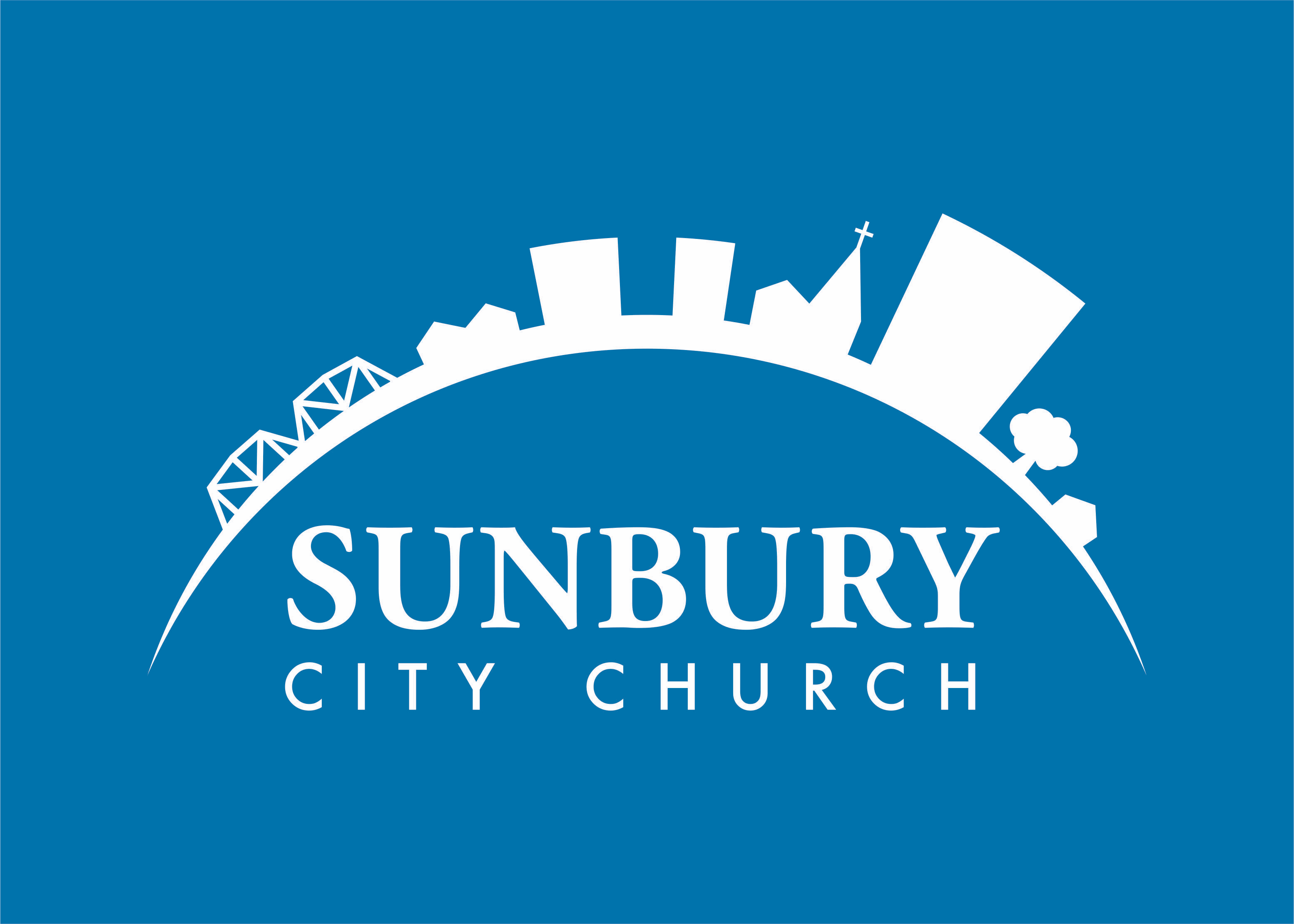 Welcome to Sunbury City Church
Order of Service	Welcome & Announcements      	Silent Preparation(time to prepare your heart to hear from God as we gather)	Prayer of Praise	 	Call to Worship				            Psalm 18:49-50	Song of Preparation		        10,000 Reasons(Bless the Lord)	Scripture Reading		                   		      Isaiah 11:1-11	Pastoral Prayer 	Sermon					            Romans 15:1-13	Silent Reflection	  (you can pick up your kids from our KidSpace program)			Offering	      (you can give in the offering box or via online: see back cover)	Songs of Response		       		     	Holy Is the Lord  Forever         Your Great NameBenediction				            	  Proverbs 22:4Service Leader: Chapin Jones	        Preacher: Derek Van RulerWorship Leader: Nic Faust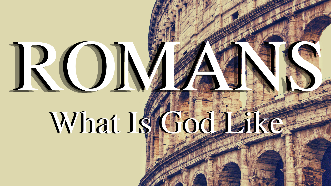 God’s GloryRomans 15:1-13November 20th, 2022Main Point: God’s glory must motivate us to ________________ harmony.1) The ____________ for harmony2) The ____________________ of hopeGod’s GloryRomans 15:1-13November 20th, 2022Main Point: God’s glory must motivate us to ________________ harmony.1) The ____________ for harmony2) The ____________________ of hope